Purpose of this Equipment:  To safely store propane tanks in centralized area.Federal Supply Class:  7125General Operating Specifications:Dimensions: 40 inches long / wide, 33 inches deep, 71 inches high.  Salient Characteristics that shall be provided:Cabinet designed to hold eight (8) LP gas cylinders (30 gallon) on their sideInternal shelves for spacing of the cylindersLockable wire mesh doorsSide panels constructed of minimum 13 gauge, wire meshTop panel constructed of minimum 12 gauge steelPre-drilled holes in foot pads for securing unit to floorIndustry Standards / Requirement(s):Industry Standards:  Requires compliance with the Occupational Safety and Health Administration (OSHA) standard 1910.106, flammable and combustible liquids, and the National Board of Fire Underwriters flammable and combustible liquid code 30 as recommended by the National Fire Protection Association (NFPA). Warranty period shall be for (1) year from date of delivery/installation against defective material and workmanship and shall include parts, service and labor.Information Technology requirements:  N / AColor Requirement(s):  Safety yellow with red lettering.Electrical Requirements:  N / AStandard Contractor Requirements:Must be shipped ready to use.Information to be provided by the Contractor to the commissary at the time of delivery:Commercial Point of Contact for Service.Installation and Operating Instructions.Parts List.Special Coordinating / Safety Instructions:  Store:  This cabinet should be placed outside at least 50 feet from the commissary building or as directed by the local installation Fire Department.STORE ORDER REQUESTSTORE NAME: __________________________    DODAAC: ____________________QUANTITY: _______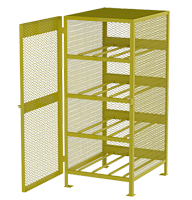 